ПриложениеОПЕРАТИВНЫЙ ЕЖЕДНЕВНЫЙ ПРОГНОЗвозникновения чрезвычайных ситуаций на территорииРоссийской Федерации на 16 мая 2023 г.ДАЛЬНЕВОСТОЧНЫЙ ФО	Прогноз опасных и неблагоприятных метеорологических условийМетеорологическая обстановкаНа западе Республики Саха (Якутия), в Приморском, Хабаровском, на юге Камчатского краев, в Сахалинской, Амурской областях, Еврейской АО сильный дождь, ливневой дождь. На западе Магаданской области сильный дождь, мокрый снег. На территории округа местами ночью и утром туман. На востоке Республики Саха (Якутия), в Приморском, Хабаровском краях, в Магаданской, Сахалинской, Амурской областях, Еврейской АО, на востоке Чукотского АО, на Курильских островах сильный ветер с порывами 15-20 м/с. 1.2.Гидрологическая обстановка: В Приморском крае на реках наблюдается преимущественно спад воды. На большинстве рек интенсивность спада уровня воды составляет 1-13 см за сутки. На отдельных участках рек центральных и южных районов отмечаются несущественные подъемы уровня воды до 3 см. Водность большинства рек края близка к норме для этого периода времени и до 20% больше неё.Уровни воды в реках повсеместно ниже отметок выхода воды на пойму на 1,0-2,3 м, на отдельных участках рек южных и восточных районов ниже до 3,2 м.В ближайшие трое суток, в связи с неустойчивым характером погоды, прогнозируемыми местами дождями различной интенсивности, на большинстве рек ожидаются небольшие разнонаправленные колебания уровня воды на 0,05-0,3 м. Существенного увеличения водности, выхода рек из берегов, опасных гидрологических явлений не ожидается.В Республике Бурятия большинство рек очистилось ото льда, на отдельных реках севера продолжается процесс разрушения ледяного покрова. На реках преобладает подъем уровней воды без выхода воды на пойму.В Забайкальском крае на реках Олекма у с. Средняя Олекма, Витим у с. Неляты сохраняется ледоход; Витим у с. Романовка и Чара у с. Чара – подвижки льда, разводья, лед тает на месте. Начало ледохода на реках Витим у с. Романовка и Чара у с. Чара предполагается 16-20 мая, на 5-7 дней позже средних многолетних дат.На р. Шилка, отдельных участках рек Онон, Ингод, Витим и на малых реках юго-восточных районов уровни воды повысились на 3-20 см, на р. Амур у с. Покровка – на 64 см, на остальных реках преобладал спад. 	В ближайшие двое суток ожидается небольшой рост уровней воды на р. Шилка, в среднем и нижнем течении рек Онон и Ингода, на остальных реках сохранится слабый спад.В Амурской области сохраняется редкий ледоход на отдельных северных реках (Олекма). На реках отмечаются колебания уровней воды без выхода воды на пойму.В Еврейской автономной области на Среднем Амуре гребень снегодождевого паводка смещается у с. Нижнеспасское без выхода воды на пойму. На малых реках отмечаются слабые колебания уровней воды.В Хабаровском крае гребень снегожождевого паводка на р. Амур подходит к г. Хабаровску, ниже до г. Комсомольск-на-Амуре интенсивность подъема уровней воды в пределах 8-15 см за сутки.На других реках отмечаются колебания уровней воды, незначительное затопление проймы отмечается в верховьях р. Бурея.В Сахалинской области на большинстве рек о. Сахалин наблюдались подъёмы уровней воды на 10-40 см, в нижнем течении реки Тымь - на 58 см; на реках крайнего юга существенных изменений в ходе уровней воды не отмечалось.В предстоящие сутки на реках северных и центральных районов острова продолжатся подъёмы уровней воды на 10-30 см, в нижнем течении реки Тымь - на 40-70 см; на реках южных районов ожидаются незначительные колебания уровней.В Камчатском крае на большинстве рек Пенжинского района сохранялся процесс весеннего разрушения льда. В среднем течении р. Пенжина у с.Аянка потемнел лед, отмечается вода на льду, на р. Оклан (приток р. Пенжина) наблюдается увеличение промоин.  На большинстве рек края сохранялась тенденция подъема уровней воды половодья интенсивностью до 15 см за сутки. На реках юго-западного побережья полуострова 13 мая сток был усилен выпадением дождей. Незначительный разлив воды по пойме с затоплением пониженных участков сохраняется на реке Начилова в районе села Карымай Усть-Большерецкого района, без ущерба. В последующие сутки на реках Пенжинского района сохранится процесс разрушения ледяного покрова. На большинстве рек края продолжится процесс весеннего увеличения стока рек. Затопление поймы реки Начилова в районе села Карымай Усть-Большерецкого района сохранится. Опасных явлений не прогнозируется.  В Магаданской области на реках в связи с похолоданием преобладает спад уровней воды.По р. Колыме проходят волны попусков из Усть-Среднеканского водохранилища. На участке Среднекан - Коркодон подъём уровней воды составил 8-39 см за сутки. Произошло вскрытие р. Колымы у Оротука и Сеймчана, наблюдается ледоход. Также ледоход сохраняется на реках Кулу, Детрин, Ола, Армань. На р. Колыме ниже Коркодона наблюдается затор льда.В Республике Саха (Якутия) на р. Лена нижняя кромка ледохода наблюдается ниже гидропоста Хатынг-Тумул Олекминского района, где 15 мая осуществилось вскрытие реки, в сроки близкие к норме. Уровни воды при вскрытии в пределах средних многолетних значений. На р. Лена у гидропоста Ленск по состоянию на 15 мая в 10 ч (якт) уровень воды достиг отметки 1368 см над нулем поста, наблюдается затор льда ниже поста. В ближайшие сутки рост уровня воды продолжится до отметки 1400-1450 см (ОЯ 1410 см). Ожидается выход воды на пойму и затопление пониженных участков населенного пункта.В связи со сложившейся гидрологической обстановкой на р. Лена в пределах Ленского и Олекминского районов существует вероятность образования неблагоприятного явления и превышения отметок подтопления на р. Лена у населенных пунктов Мурья и Турукта Ленского района, 1-й Нерюктяйинск, Дабан, Дельгей, Кыллах, Троицк и Хоринцы в пределах Олекминского района. На р. Лена в пределах центральных районов суточный рост уровня воды составляет 50-90 см, отмечаются закраины, у гидропоста Табага местная подвижка льда. У г.Якутск уровень воды над минимальным зимним повысился на 4,7 м. В течение суток у гидропоста Покровск ожидается подвижка льда. Вскрытие р. Лена на участке Покровск – Якутск – Кангалассы ожидается 17-18 мая, в сроки близкие к норме.На р. Витим (правый приток р. Лены) наблюдается подвижка льда и разводья.На р. Олекма у временного гидропоста Троицк по состоянию на 8 ч (якт) наблюдается понижение уровня и средний ледоход.На р. Синнегес Атах у с. Ситте Кобяйского района в 8 ч (якт) уровень воды составил 211 см усл.ед., что на 44 см выше отметки начала подтопления с. Ситте.На р. Алдан нижняя кромка ледохода наблюдается на территории Томпонского района, на участке Верхоянский Перевоз –Батамай суточный рост уровня воды составляет 50-60 см, отмечается подвижка льда и разводья, 16-18 мая (на 4 суток раньше нормы) ожидается вскрытие реки на этом участке.В нижнем течении р. Амга у гидропоста Харбалах (Терють) в пределах Таттинского ледоход начался днем 14 мая, что на сутки позже средних многолетних сроков. Уровни воды при вскрытии на 0,5 м ниже нормы.На р. Амга у временных гидропостов в пределах Чурапчинского района наблюдается: у с.Мындагай - понижение уровня воды редкий ледоход; у с. Мырыла - уровень достиг отметки 1410 см усл.ед. (отметка начала подтопления 1452 см усл.ед) и густой ледоход, превышение отметки начала подтопления не ожидается.На р. Вилюй нижняя кромка ледохода наблюдается в пределах Верхневилюйского района. 14 мая осуществилось вскрытие на участке Нюрба – Верхневилюйск, что на 2-4 суток раньше нормы. Уровни воды при вскрытии на 1,0-2,2 м выше средних многолетних значений. У гидропоста Вилюйск суточный рост составил 0,9 м, наблюдается подвижка льда, в ближайшие сутки ожидается ледоход. На участке р. Вилюй Хатырык-Хомо – Сого-Хая продолжается повышение уровня воды с интенсивностью от 20 до 40 см за сутки, отмечаются закраины и лед подняло, в ближайшие сутки – двое ожидается подвижка льда, 21-22 мая - выход волны вскрытия с р. Вилюй на р. Лена. В связи со складывающейся гидрометеорологической обстановкой и с учетом холостых сбросов из Вилюйской ГЭС на участке р.Вилюй Крестях – Сунтар, максимальные уровни воды ожидаются на 3,5-4,5 м выше средних многолетних значений. Предполагается подтопление пониженных участков населенных пунктов в пределах Сунтарского района. Консультация будет уточняться в ежедневном специализированном гидрологическом бюллетене.На реках Яна, Индигирка и Колыма суточный рост уровня воды составляет 5-25 см, отмечаются закраины и вода на льду. На р. Колыма у гидропоста Зырянка 17 – 18 мая ожидается подвижка льда.В Чукотском автономном округе на реках сохраняется ледостав. На отдельных участках рек Анадырь, Малый Анюй, Майн, Энмываам отмечаются полыньи. Начался сток на промерзающей реке Баимка - ГМС Баимка, вода течет поверх льда.  В связи с похолоданием развитие весенних процессов замедлилось. На реках отмечаются слабые колебания уровней воды.  Японское море, Татарский пролив высота волн 2-3.5м (5 баллов).Охотское море высота волн 2-3.5м (5 баллов).Берингово море высота волн 3.5-6м (6 баллов).2. Прогноз ЧСПриродные и природно-техногенные ЧСПовышается вероятность возникновения чрезвычайных ситуаций «нарушение условий жизнедеятельности населения» на востоке Республики Саха (Якутия), в Приморском, Хабаровском краях, в Магаданской, Сахалинской, Амурской областях, Еврейской АО, на востоке Чукотского АО, на Курильских островах, связанных с повреждением (обрывом) ЛЭП и линий связи, обрушением слабо укрепленных конструкций (Источник ЧС – сильный порывистый ветер).Существует высокая вероятность ЧС, связанных с затруднением в движении автотранспорта, перекрытием трасс для движения и увеличением количества ДТП на автодорогах федерального, регионального и местного значения, а также в работе аэропортов и вертолетных площадок на территории округа (Источник ЧС – туман).Прогнозируется вероятность возникновения чрезвычайных ситуаций
на акватории Берингова моря, связанных с авариями и повреждениями на судах при нарушении правил судоходства в условиях осложненной синоптической обстановки. Возможны повреждения судов у причалов, береговых сооружений (Источник ЧС – волнение моря до 6 баллов).Существует риск возникновения чрезвычайных ситуаций, связанных с подтоплением пониженных участков местности, низководных мостов, подмывом дорог в Республике Саха (Якутия), на севере Камчатского края, в Забайкальском, Приморском краях, на юге Хабаровского края, Сахалинской, Амурской областях, Еврейской АО (Источник ЧС – осадки на фоне высокой водности, высокие уровни воды, неисправность и замусоривание коллекторно-дренажных систем, кратковременные подъемы на реках).Возникает вероятность чрезвычайных ситуаций  в низкогорных районах Амурской области, Забайкальского и Камчатского краёв, обусловленных  перекрытием дорог и нарушениями жизнедеятельности населения (Источник ЧС – высокий уровень предшествующего увлажнения, оползни, обвалы, антропогенная деятельность).Повышается вероятность выявления термических аномалий (в т.ч. в результате разведения костров, выжигания хвороста, лесной подстилки, сухой травы с нарушением требований правил пожарной безопасности в лесу и на участках, примыкающих к лесам и населенным пунктам, на территории Республики Бурятия, Приморского, Забайкальского краев, Еврейской АО, Амурской области, южных районов Республики Саха (Якутия) и Хабаровского края.2.2. Техногенные ЧС 		Прогнозируется вероятность возникновения чрезвычайных ситуаций  локального уровня, связанных с авариями в работе систем коммунального жизнеобеспечения, а также риск возникновения техногенных пожаров (в т.ч. взрывов бытового газа) на территории округа (Источник ЧС – износ оборудования, нарушение и несоблюдение производственно-технологических норм и правил эксплуатации газового оборудования).СИБИРСКИЙ ФОПрогноз опасных и неблагоприятных метеорологических условийМетеорологическая обстановкаМестами на территории округа дождь, мокрый снег, ночью и утром туман. На всей территории округа, кроме Иркутской области сильный ветер с порывами 15-20 м/с. 1.2.Гидрологическая обстановка: Повышение уровня воды (на 35-394 см за сутки) отмечается местами на реках Алтайского края, Республики Алтай, Томской, Иркутской областей, Тывы, Хакасии, Красноярского края. Уровень воды выше опасной отметки отмечается на р. Чая у с. Подгорное, р. Чулым у с. Тегульдет (Томская область), р. Кас у п. Александровский Шлюз (Красноярский край), р. Нижняя Тунгуска у с. Подволошино и с. Преображенка (Иркутская область). Уровень воды выше неблагоприятной отметки наблюдается на Енисее у г. Кызыл (Тыва), р. Подкаменная Тунгуска у с. Ванавара (Красноярский край). 16-17 мая на Оби в районе с. Никольское (Томская область) продолжится рост уровня воды, возможно превышение опасной отметки с затоплением автодорогиВ Томской области на р. Обь в районе с. Никольское продолжится подъём уровня воды до отметок 850-890 см (опасная отметка 864 см), возможен перелив автодороги Иштан-Никольское-Красный Яр.В Кемеровской области возможен разлив малых рек и подтопление пониженных пойменных участков местности, приусадебных участков СНТ, возникновение заторов на реках, переливов через дорожное полотно.В Красноярском крае остаются затопленными  180 приусадебных участков и 150 жилых домов, в которых проживают 304 человека, из них 34 ребенка. В Иркутской области на р. Нижняя Тунгуска в районе с. Подволошино и с. Преображенка, на р. Непа – в районе с. Токма сохранятся высокие уровни воды с превышением критических отметок.Прогноз ЧСПриродные и природно-техногенные ЧСПовышается вероятность возникновения чрезвычайных ситуаций «нарушение условий жизнедеятельности населения» на всей территории округа, кроме Иркутской области, связанных с повреждением (обрывом) ЛЭП и линий связи, обрушением слабо укрепленных конструкций (Источник ЧС – сильный порывистый ветер).Существует высокая вероятность ЧС, связанных с затруднением в движении автотранспорта, перекрытием трасс для движения и увеличением количества ДТП на автодорогах федерального, регионального и местного значения, а также в работе аэропортов и вертолетных площадок на юге округа (Источник ЧС – туман). Существует риск возникновения чрезвычайных ситуаций, связанных с подтоплением пониженных участков местности, низководных мостов, подмывом дорог в Красноярском, Алтайском краях, республиках Алтай, Тыва, Хакасия, Иркутской, Кемеровской, Томской областях (Источник ЧС – осадки на фоне высокой водности, высокие уровни воды, неисправность и замусоривание коллекторно-дренажных систем, кратковременные подъемы на реках).Повышается вероятность выявления термических аномалий (в т.ч. в результате разведения костров, выжигания хвороста, лесной подстилки, сухой травы с нарушением требований правил пожарной безопасности в лесу, и на участках, примыкающих к лесам и населенным пунктам, на территории всего округа, кроме северных и центральных районов Красноярского края и Иркутской области.2.2. Техногенные ЧС 	Прогнозируется вероятность возникновения чрезвычайных ситуаций  локального уровня, связанных с авариями в работе систем коммунального жизнеобеспечения, а также риск возникновения техногенных пожаров (в т.ч. взрывов бытового газа) на территории округа (Источник ЧС – износ оборудования, нарушение и несоблюдение производственно-технологических норм и правил эксплуатации газового оборудования).УРАЛЬСКИЙ ФО1. Прогноз опасных и неблагоприятных метеорологических условийМетеорологическая обстановкаМестами на территории округа ночью и утром туман. 1.2.Гидрологическая обстановка: В Курганской области на предстоящие сутки продолжится дальнейший спад уровней на основных реках области. Фактические уровни воды по гидрологическим постам на основных реках Курганской области и сбросы с водохранилищ Республики Казахстан и сопредельных областей округа, осуществляющих регулирование стока по рекам области, будут находиться в пределах средних многолетних значений.В Свердловской области в реке Тавда, среднем и нижнем течении рек Сосьва, Лозьва период подъема весеннего половодья продолжится.В Челябинской области в ближайшие сутки на реках области сохранится неустойчивый гидрологический режим.В Ханты-Мансийском АО на всех реках округа ожидается умеренный рост уровней воды в пределах характерных сезонных значений – 5-45 см/сут. Возможны колебания уровней воды в устьевых участках за счет подпора.На реках Аган (Радужный); Казым (Юильск) ожидается вскрытие и ледоход. Возможны разнонаправленные колебания уровней воды, обусловленные остановками ледохода и заторными процессами. 2. Прогноз ЧС2.1. Природные и природно-техногенные ЧС  Существует высокая вероятность ЧС, связанных с затруднением в движении автотранспорта, перекрытием трасс для движения и увеличением количества ДТП на автодорогах федерального, регионального и местного значения, а также в работе аэропортов и вертолетных площадок на юге округа (Источник ЧС – туман).Существует риск возникновения чрезвычайных ситуаций, связанных с подтоплением пониженных участков местности, низководных мостов, подмывом дорог в Ханты-Мансийском АО (Источник ЧС – осадки на фоне высокой водности, высокие уровни воды, неисправность и замусоривание коллекторно-дренажных систем, кратковременные подъемы на реках).Возникают риски происшествий на территории Челябинской  области, вызванных повреждением опор ЛЭП, перекрытием автомобильных и железных дорог, разрушением объектов инфраструктуры и нарушением жизнеобеспечения населения (Источник ЧС – техногенная и антропогенная деятельность).Повышается вероятность выявления термических аномалий (в т.ч. в результате разведения костров, выжигания хвороста, лесной подстилки, сухой травы с нарушением требований правил пожарной безопасности в лесу и на участках, примыкающих к лесам и населенным пунктам, на территории Челябинской, Курганской, Свердловской и Тюменской областей, южных районов Ханты-Мансийского АО.2.2. Техногенные ЧС	Прогнозируется вероятность возникновения чрезвычайных ситуаций  локального уровня, связанных с авариями в работе систем коммунального жизнеобеспечения, а также риск возникновения техногенных пожаров (в т.ч. взрывов бытового газа) на территории округа (Источник ЧС – износ оборудования, нарушение и несоблюдение производственно-технологических норм и правил эксплуатации газового оборудования).ПРИВОЛЖСКИЙ ФО1. Прогноз опасных и неблагоприятных метеорологических условийМетеорологическая обстановкаМестами на территории округа дождь, ливневой дождь, ночью и утром туман. В Саратовской области сильный дождь, ливневой дождь, гроза град. Ветер при грозе с порывами 15-20м/с.2. Прогноз ЧС2.1. Природные и природно-техногенные ЧСПовышается вероятность возникновения чрезвычайных ситуаций «нарушение условий жизнедеятельности населения» в Саратовской области, связанных с повреждением (обрывом) ЛЭП и линий связи, обрушением слабо укрепленных конструкций (Источник ЧС – сильный порывистый ветер).Прогнозируется поражение объектов электроэнергетики (трансформаторных подстанций, электрических систем и др.), хранилищ ГСМ, 
а также других объектов, не оборудованных молниезащитой (громоотводом), разрядами атмосферного электричества в Саратовской области (Источник ЧС – грозы).На территории Саратовской области существует вероятность возникновения ЧС, вызванных повреждением сельскохозяйственных культур, автотранспорта, остекления зданий (Источник ЧС – град).Существует высокая вероятность ЧС, связанных с затруднением в движении автотранспорта, перекрытием трасс для движения и увеличением количества ДТП на автодорогах федерального, регионального и местного значения, а также в работе аэропортов и вертолетных площадок на территории округа (Источник ЧС – туман).Существует риск возникновения чрезвычайных ситуаций, связанных с подтоплением пониженных участков местности, низководных мостов, подмывом дорог в Удмуртской Республике, Пермском крае (Источник ЧС – осадки на фоне высокой водности, высокие уровни воды, неисправность и замусоривание коллекторно-дренажных систем, кратковременные подъемы на реках).Существует вероятность выявления термических аномалий (в т.ч. в результате разведения костров, выжигания хвороста, лесной подстилки, сухой травы с нарушением требований правил пожарной безопасности в лесу и на участках, примыкающих к лесам и населенным пунктам, на территории округа.2.2 Техногенные ЧС Прогнозируется вероятность возникновения чрезвычайных ситуаций  локального уровня, связанных с авариями в работе систем коммунального жизнеобеспечения, а также риск возникновения техногенных пожаров (в т.ч. взрывов бытового газа) на территории округа (Источник ЧС – износ оборудования, нарушение и несоблюдение производственно-технологических норм и правил эксплуатации газового оборудования).ЮЖНЫЙ ФОПрогноз опасных и неблагоприятных метеорологических условийМетеорологическая обстановкаМестами на территории округа ночью и утром туман. 1.2. Гидрологическая обстановкаПодъем уровня воды (на 20-87 см за сутки) наблюдается местами на реках Краснодарского края, Адыгеи. Уровень воды превысил неблагоприятную отметку на р. Лаба у г. Лабинск (Краснодарский край).Черное море высота волн 0.5-1м (3 балла).Азовское море и Керченский пролив высота волн 0.5-1м (3 балла).2. Прогноз ЧС2.1. Природные и природно-техногенные ЧССуществует высокая вероятность ЧС, связанных с затруднением в движении автотранспорта, перекрытием трасс для движения и увеличением количества ДТП на автодорогах федерального, регионального и местного значения, а также в работе аэропортов и вертолетных площадок на территории округа (Источник ЧС – туман).Возникают риски происшествий в низкогорных районах республик Крым, Адыгея, Краснодарского края, г. Севастополь, вызванных повреждением опор ЛЭП, перекрытием автомобильных и железных дорог, разрушением объектов инфраструктуры и нарушением жизнеобеспечения населения (Источник ЧС – оползни, обвалы, провалы грунта, антропогенная деятельность).Повышается вероятность выявления термических аномалий (в т.ч. в результате разведения костров, выжигания хвороста, лесной подстилки, сухой травы с нарушением требований правил пожарной безопасности в лесу, и на участках, примыкающих к лесам и населенным пунктам, на территории округа.2.2. Техногенные ЧС Прогнозируется вероятность возникновения чрезвычайных ситуаций  локального уровня, связанных с авариями в работе систем коммунального жизнеобеспечения, а также риск возникновения техногенных пожаров (в т.ч. взрывов бытового газа) на территории округа (Источник ЧС – износ оборудования, нарушение и несоблюдение производственно-технологических норм и правил эксплуатации газового оборудования).СЕВЕРО-КАВКАЗСКИЙ ФО	1. Прогноз опасных и неблагоприятных метеорологических условий1.1 Метеорологическая обстановкаВ Республике Ингушетия, Чеченской Республике сильный дождь, ливневой дождь, гроза, град. На территории округа ночью и утром местами туман. При грозе с порывами 20-25м/с. 1.2.Гидрологическая обстановка.	Подъем уровня воды (на 20-87 см за сутки) наблюдается местами на реках Ставропольского края, Карачаево-Черкесии, Кабардино-Балкарии, Северной Осетии, Чеченской Республики, Республики Дагестан.Каспийское море: высота волн 0.5-1м (3 балла).2. Прогноз ЧС2.1. Природные и природно-техногенные ЧСПовышается вероятность возникновения чрезвычайных ситуаций «нарушение условий жизнедеятельности населения» на территории Республики Ингушетия, Чеченской Республике, связанных с повреждением (обрывом) ЛЭП и линий связи, обрушением слабо укрепленных конструкций (Источник ЧС – сильный порывистый ветер).Прогнозируется поражение объектов электроэнергетики (трансформаторных подстанций, электрических систем и др.), хранилищ ГСМ, 
а также других объектов, не оборудованных молниезащитой (громоотводом), разрядами атмосферного электричества на территории Республики Ингушетия, в Чеченской Республике (Источник ЧС – грозы).На территории Республики Ингушетия, в Чеченской Республике существует вероятность возникновения ЧС, вызванных повреждением сельскохозяйственных культур, автотранспорта, остекления зданий (Источник ЧС – град).Существует высокая вероятность ЧС, связанных с затруднением в движении автотранспорта, перекрытием трасс для движения и увеличением количества ДТП на автодорогах федерального, регионального и местного значения, а также в работе аэропортов и вертолетных площадок на территории округа (Источник ЧС – туман).Сохраняются риски происшествий в низкогорных районах Карачаево-Черкесской, Кабардино-Балкарской Республик, Республик Северная Осетия-Алания, Дагестан,  вызванных повреждением опор ЛЭП, газо-, водо-, нефтепроводов; перекрытием дорог; разрушением объектов инфраструктуры и нарушением жизнеобеспечения населения (Источник ЧС – оползни, обвалы, провалы грунта, антропогенная деятельность).Возникает вероятность происшествий и чрезвычайных ситуаций в связи с перекрытием дорог, нарушением работы транспорта, повреждением зданий и сооружений, нарушением работы систем жизнеобеспечения населения, угрозой травматизма населению, спортсменам, туристам, вызванных сходом снежных лавин в горных и лавиноопасных районах Кабардино-Балкарской, Карачаево-Черкесской республик, республик Северная Осетия-Алания, Дагестан (Источник ЧС – сход снежных лавин, высота снежного покрова 30 см и более,  антропогенная деятельность).Повышается вероятность выявления единичных термических аномалий (в т.ч. в результате разведения костров, выжигания хвороста, лесной подстилки, сухой травы с нарушением требований правил пожарной безопасности в лесу, и на участках, примыкающих к лесам и населенным пунктам, на территории Республики Дагестан и Ставропольского края.2.2. Техногенные ЧС 	Прогнозируется вероятность возникновения чрезвычайных ситуаций  локального уровня, связанных с авариями в работе систем коммунального жизнеобеспечения, а также риск возникновения техногенных пожаров (в т.ч. взрывов бытового газа) на территории округа (Источник ЧС – износ оборудования, нарушение и несоблюдение производственно-технологических норм и правил эксплуатации газового оборудования).СЕВЕРО-ЗАПАДНЫЙ ФО1. Прогноз опасных и неблагоприятных метеорологических условийМетеорологическая обстановкаВ Ленинградской, Калининградской, Псковской, Новгородской областях сильный дождь, ливневой дождь. На территории ночью и утром местами туман. В Ленинградской, Калининградской, Псковской, Новгородской областях ветер с порывами до 15м/с. 1.2.Гидрологическая обстановка.Повышение уровня воды (на 33-171 см за сутки) отмечается местами на реках Мурманской, Архангельской областей, Карелии, Коми. Уровень воды выше неблагоприятной отметки сохраняется на оз. Ильмень у с. Коростынь (Новгородская область), р. Чирко-Кемь у д. Юшкозеро (Карелия).В Республике Коми на реках крайнего юга Летка, Луза, на реках Сысола и Локчим, на реках Вишера и Нившера чисто — здесь в ходе уровней наблюдаются спады.На реках Вычегда, Вымь и на р. Мезень чисто — здесь в ходе уровней наблюдаются подъемы с интенсивностью 2-19 см за сутки.На р. Сысола у п. Первомайский вода вошла в русло.На р. Печора у п. Усть-Кожва вода вышла на пойму.На р. Вычегда у п. Помоздино, у п. Усть-Нем и у п. Межог, на р. Вишера у с. Лунь, на р. Вашка у п. Вендинга вода на пойме.На р. Печоре на участке Якша (1503) - Шердино (1200 км) чисто, ниже до п. Кырта (1077 км) до п. Усть-Воя (922 км) редкий ледоход, от п. Усть-Воя до п. Даниловка (955 км) густой ледоход. Голова ледохода на реке Печоре продвигается на участке п. Песчанка (855 км) - с. Соколово (845 км), ниже до с. Усть-Уса (756 км) ледостав с разводьями и закраинами, в районе п. Мутный Материк (611 км) ледостав, от п. Щелья-Юр (485 км) до с. Усть-Цильма (429 км) ледостав с закраинами.На реках Усинского бассейна наблюдается ледостав, на реке Усе на участке Усинск-Усть-Уса отмечаются закраины.Вскрытие реки Печоры на участке Усть-Уса — Ермицы ожидается в период 11-17 мая.В Архангельской области в устьевой области и дельте Северной Двины, в результате разрушения навалов льда на берегах, отмечается движение ледового материала в виде одиночных льдин. На Северной Двине на участке г/п Демьяново – г/п Усть-Пинега наблюдается спад уровней воды, интенсивностью 7-26 см/сут. Максимальный уровень воды за прошедшие сутки по МГП-2 Соломбала составил 202 см.На реке Вычегде заканчивается формирование максимальных уровней на чистой воде. Суточный рост уровней воды на реке Вычегде на участке г/п Федяково – г/п Сольвычегодск составляет 2-7 см.В верхнем течении реки Пинеги наблюдается возобновление подъема уровней воды, интенсивность подъема по г/п Согры составляет 5 см/сут; на участке г/п Северный –г/п Кузомень отмечается спад в ходе уровней воды 22-50 см/сут.Голова ледохода на реке Мезени развивается на участке г/п Лампожня – г/п Каменка (65-40 км от устья). На участке г/п Малонисогорская – г/п Лампожня (186 67 км от устья) наблюдается ледоход интенсивностью от среднего до редкого.В Мурманской области на реках и водоёмах Мурманской области наблюдается медленное развитие весенних процессов. Из-за невысоких температур воздуха и неустойчивого характера погоды интенсивность развития весеннего половодья невысокая. Продолжается процесс ослабления и разрушения льда, увеличиваются промоины, закраины. На озёрах и водохранилищах наблюдается ледостав, ледостав с промоинами, на Иовском водохранилище – лед тает на месте.Уменьшение толщины ледяного покрова за пятидневку на водоемах составила от 1 до 15 см, и   на 5 мая толщина льда составляет 33-72 см, что по большинству водных объектов меньше прошлого года на 3-16 см, Верхне-Туломское, Кумское (Кестеньга) водохранилища и Ловозеро — больше на 6-9 см.Баренцево море высота волн 1-2м (4 балла).Белое море высота волн 1-2м (4 балла).Балтийское море высота волн 1-2м (4 балла).2. Прогноз ЧС2.1. Природные и природно-техногенные ЧСПовышается вероятность возникновения чрезвычайных ситуаций «нарушение условий жизнедеятельности населения» в Ленинградской, Калининградской, Псковской, Новгородской областях, связанных с повреждением (обрывом) ЛЭП и линий связи, обрушением слабо укрепленных конструкций (Источник ЧС – сильный порывистый ветер).Существует высокая вероятность ЧС, связанных с затруднением в движении автотранспорта, перекрытием трасс для движения и увеличением количества ДТП на автодорогах федерального, регионального и местного значения, а также в работе аэропортов и вертолетных площадок на территории округа (Источник ЧС – туман).Существует риск возникновения чрезвычайных ситуаций, связанных с подтоплением пониженных участков местности, низководных мостов, подмывом дорог в Республике Коми, Архангельской, Новгородской областях (Источник ЧС – осадки на фоне высокой водности, высокие уровни воды, неисправность и замусоривание коллекторно-дренажных систем, кратковременные подъемы на реках).Сохраняется вероятность ЧС и происшествий в горных районах Мурманской области, вызванных угрозой населению, спортсменам, туристам (Источник ЧС – умеренная степень лавинной опасности, высота снежного покрова 30 см и более).Повышается вероятность выявления единичных термических аномалий (в т.ч. в результате разведения костров, выжигания хвороста, лесной подстилки, сухой травы с нарушением требований правил пожарной безопасности в лесу, и на участках, примыкающих к лесам и населенным пунктам, на территории южных районов Республики Коми, Архангельской, Ленинградской областей, всей территории Псковской, Новгородской, Вологодской и Калининградской областей, г. Санкт-Петербург.2.2. Техногенные ЧС	Прогнозируется вероятность возникновения чрезвычайных ситуаций  локального уровня, связанных с авариями в работе систем коммунального жизнеобеспечения, а также риск возникновения техногенных пожаров (в т.ч. взрывов бытового газа) на территории округа (Источник ЧС – износ оборудования, нарушение и несоблюдение производственно-технологических норм и правил эксплуатации газового оборудования).ЦЕНТРАЛЬНЫЙ ФО1. Прогноз опасных и неблагоприятных метеорологических условийМетеорологическая обстановкаМестами на территории округа дождь, ливневой дождь, ночью и утром туман.  1.2.Гидрологическая обстановка.В связи с теплой погодой, без осадков, на большинстве рек и водных объектов ЦФО продолжался спад уровня воды. Прекратилось подтопление поймы на р.Ветлуге у с.Михайловцы (Костромская область). На р.Битюг у г.Бобров (Воронежская область) продолжался спад уровня воды с уменьшением зоны затопления.2. Прогноз ЧС	2.1. Природные и природно-техногенные ЧССуществует высокая вероятность ЧС, связанных с затруднением в движении автотранспорта, перекрытием трасс для движения и увеличением количества ДТП на автодорогах федерального, регионального и местного значения, а также в работе аэропортов и вертолетных площадок на территории округа (Источник ЧС – туман).Существует вероятность выявления термических аномалий (в т.ч. в результате разведения костров, выжигания хвороста, лесной подстилки, сухой травы с нарушением требований правил пожарной безопасности) в лесу и на участках, примыкающих к лесам и населенным пунктам, на территории округа.2.2. Техногенные ЧСПрогнозируется вероятность возникновения чрезвычайных ситуаций  локального уровня, связанных с авариями в работе систем коммунального жизнеобеспечения, а также риск возникновения техногенных пожаров (в т.ч. взрывов бытового газа) на территории округа (Источник ЧС – износ оборудования, нарушение и несоблюдение производственно-технологических норм и правил эксплуатации газового оборудования).г. МОСКВА1. Прогноз опасных и неблагоприятных метеорологических условийБез осадков. Ночью малооблачно, температура в Москве 6...8°, в центре города 10…12°, по области 3…8°, ветер юго-восточный 2-7 м/с. Днем переменная облачность, температура в Москве 20...22°, по области 18...23°, ветер юго-восточный 4-9 м/с.  2. Прогноз ЧС2.1. Природные и природно-техногенные ЧС не прогнозируются.2.2. Техногенные ЧСПрогнозируется вероятность возникновения чрезвычайных ситуаций  локального уровня, связанных с авариями в работе систем коммунального жизнеобеспечения, а также риск возникновения техногенных пожаров (в т.ч. взрывов бытового газа) на территории округа (Источник ЧС – износ оборудования, нарушение и несоблюдение производственно-технологических норм и правил эксплуатации газового оборудования).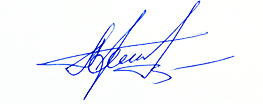 ВрИО начальника 5 НИЦ                                                                          А.Н. Гордиенко15 мая 2023Исп.: Влад И.В.8 (495) 983 65 48, доб. 43-46